                 Кукобойская старина приглашает вас на зимнюю  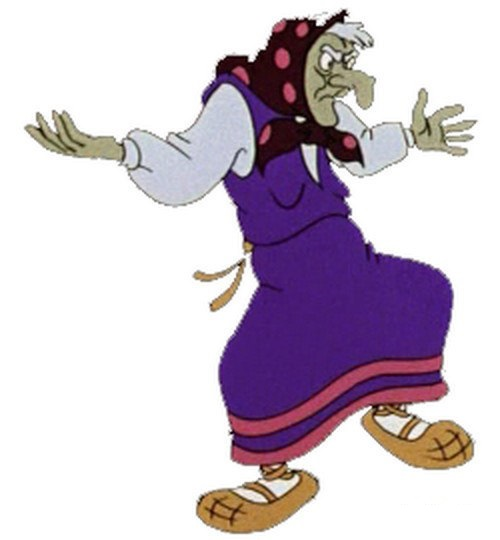 программу во владения Бабушки Яги в село Кукобой!         Наш адрес: Ярославская обл., Первомайский р-н, с. Кукобой,                 ул. Советская, д.33. Тел:8(48549) 3-13-05, +79622069175,                         с 9.00-17.00 (понедельник – выходной)                           Сайт в Интернете: babajaga76.ru                                                         E-mail: kuk.starina76@mail.ru                             ПРИНИМАЕМ ТОЛЬКО ПО ПРЕДВАРИТЕЛЬНОЙ ЗАЯВКЕ. «В зимнюю сказку милости просим – к Бабушке Яге в гости!»Программа экскурсии во владения Бабушки Яги:- Ваше путешествие начнётся с посещения Спасского храма с. Кукобой, его великолепие вам доведётся увидеть в зимнем преображении;- Далее эстафету принимает Сказка русская, да у самых у ворот в гости всех к себе зовёт. А встретят вас : Марья-Искусница, на все руки мастериц, да Дуняша-помощница, познакомят с жителями музея сказки, повеселят шутками-прибаутками, да загадками.  А чайная традиция никого не оставит равнодушным: к чаю всегда на столе пироги «с пылу с жару»! Сие торжество не обойдётся и без Домового - Шишка, ведь у него для гостей, как обычно, куча сюрпризов, воз веселья, озорного настроенья! Потешит, повеселит: всех, всех, всех он удивит!- Идём дальше! А отправимся мы с вами в гости к Михайло Потапычу в Медвежий угол, да, да, к самому медведю, самому доброму и гостеприимному, прямиком в зимнюю сказку! Без внимания не останется никто, всех научит зимним потехам и играм: на санях накатает, на ус намотает, вернее, наразвлекает. - Заигрались у медведя? Скорей, скорей торопимся в гости к Бабушке Яге на Кудыкину гору; заждалась она своих гостей, тех, кто «явился, не запылился», как и вы, не запылился у неё и друг давний - Кощей. Вместе с ним к зимним забавам она подготовилась достойно! Накатаетесь на «снеголётах», и на всяких аппаратах для полёта (спорт-фирмы «Гуси-лебеди»), а ещё на избе – вы такого не увидите нигде! Бабушка Яга закружит, завьюжит, танцевать всех пригласит. - А, когда у Бабушки Яги натанцуетесь, наразвлекаетесь – потом на «святой источник» отправитесь, там «живой» воды попьёте, в себя придёте, отдохнёте и в лавку сувениров пойдёте и, обязательно, кусочек сказки с собой домой увезёте! Приезжайте, Бабушку Ягу навещайте, не пожалеете, когда к ней приедете.Время заездов в 10-00, в 12-30, в 15-00,  Программа тура 2,5 часа.Стоимость тура (без транспортных услуг, но с чаепитием с пирогами)При группе до 20 человек – 21200руб.,при группе от (21+2) – 1060руб/чел.,При группе от (40+2) – 1020руб/чел.Для детских домов и интернатов скидка 20%.Дополнительно к программе тура возможен заказ обеда в кафе «Сказка» от 250руб., (Тел для заказа обедов 89206548588, 8(48549)31272)